Domanda di affiliazione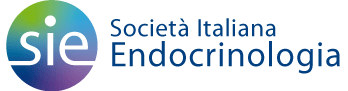 Da inviare a: Presidente dellaSocietà Italiana di Endocrinologiac/o Segreteria Amministrativa FASI srl Via R. Venuti 73 - 00162 ROMA
Tel. 06 97605610 Fax 06 97605650Il Prof/Dott....................................................................................................................nato a ............................................................................ il ........................................ codice fiscale.............................................................residente a ...................................prov. …...................… in via ............... ....... ....................................….......... cap...................tel. .......................................... cell. .......................................... E-mail ............................................. @ .................................Laureato in ................................................................................ Anno di Laurea ............. Specialista in................................................................................................................. Istituto/Ospedale di appartenenza ........................................................... ........... ....................................... Qualifica ....................................................................................................................... (Altre: specificare) ......................................................................................................... Indirizzo per la corrispondenza (se diverso da quello di  residenza) .................................................................................................................................................................................... chiede di essere affiliato alla Società Italiana di Endocrinologia.A tale scopo allega:
1) Curriculum vitae;
2) Dichiarazione di svolgere attività clinico-diagnostica o scientifica o altro, presso strutture assistenziali o enti o imprese o sul territorio, nel settore pubblico o privato, nell’ambito dell'Area Endocrino-Metabolica-Andrologica;Data ................................................ 		Firma ...................................................